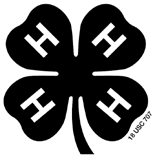 NON ANIMAL PROJECTSUse a different Record Sheet for each 4-H ProjectName 	4-H Program Year 	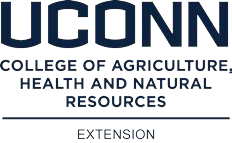 Age 	Project	Years enrolled in this project, including this year   	PROJECT GOALDescribe your project in a few sentences.In the beginning of the yearWhat would you like to learn or achieve about your project this year?During the year, I will meet this goal by:   (Check as many as you plan to do)_ Attending 4-H meetings Attending workshops_ Talking to industry experts	_ Practicing Researching the topicAt the end of the yearDid you reach your goal?   Ye	N	Partiall	_If you did not reach your goal or partially reached your goal, what happened?PROJECT ACTIVITIES List project meetings, judging activities, clinics, exhibits, workshops, tours, conferences, shows, exhibiting/volunteering at the 4-H Fair or participating at Eastern States, etc. that you did in your project this year. Include non 4-H events/activities that relate to your project. Please note in the Activity column if it was a 4-H or non 4-H activity/event.HOW MUCH TIME DO YOU SPEND ON YOUR PROJECT? Record the amount of time you spend with your project during the year. Use a calendar to record time you spend on your project each day. Then record the monthly totals onto this chart.FINANCIAL INFORMATIONDid you spend any money in this project? If yes, list a few of your purchases and their cost. If nothing was purchased, write NA.Did you make any money in this project?  If yes, complete the chart below. If no, write NA.Financial ReviewWould you do anything differently? (Remember the total expenses and income get included in your yearly record sheet.)YEARLY REVIEWList new skills you learned this year.What challenges did you encounter in your project? How did you resolve them?How will you use what you learned?List 2 safety practices that you followed in this project.Attach one or two selected photographs or news articles. (optional)Equal opportunity employer and program providerUpdated 1/19DateActivityWhat did you do?What did you learn?What did you do?Total Time/ Per MonthCommentsOct.Nov.Dec.Jan.Feb.Mar.Apr.MayJun.Jul.Aug.Sep.Total hoursItemAmountTotalHow I Earned MoneyAmountTotalI Spent This Amount of MoneyI Earned This Amount of MoneyThe Difference Between What I Spent and What I Earned Is$$$